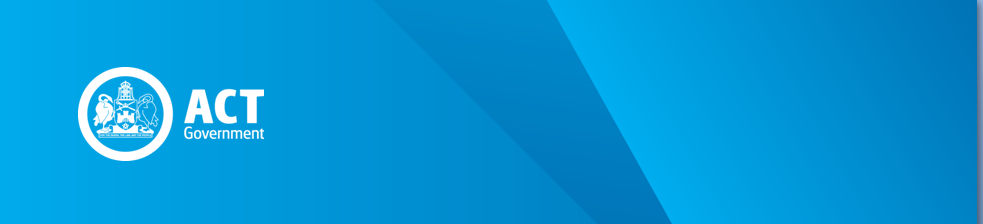 Preamble1.	Under the Inter-Governmental Agreement (IGA) on the reform of Commonwealth-State financial relations, a number of ACT taxes cease to apply as set out in this circular.Circular2.	This circular is to advise clients of the National Tax Reform timetable, the Goods and Services Tax (GST), and changes to ACT taxes.Duties and taxes that cease to apply in the ACT3.	All other taxes are not affected by the introduction of the GST on 1 July 2000.SIGNEDGraeme DowellCommissioner for ACT Revenue8 July 2008 REVENUE CIRCULAR GEN004National Tax Reform – GST and changes to ACT TaxesIssue Date: 8 July 2008Status: Current – Effective 23 August 1999Previous Circular: 99/1Tax or DutyDate it ceases to applyFinancial Institutions Duty1 July 2001Duty on quoted marketable securities (for both on and off market transactions)1 July 2001Debits tax1 July 2005Duty on the transfer of non-real business property1 July 2006Hiring arrangements duty1 July 2007Leases of land or premises duty (tenancies)1 July 2009Duty on unquoted marketable securities (for off market transactions)1 July 2010